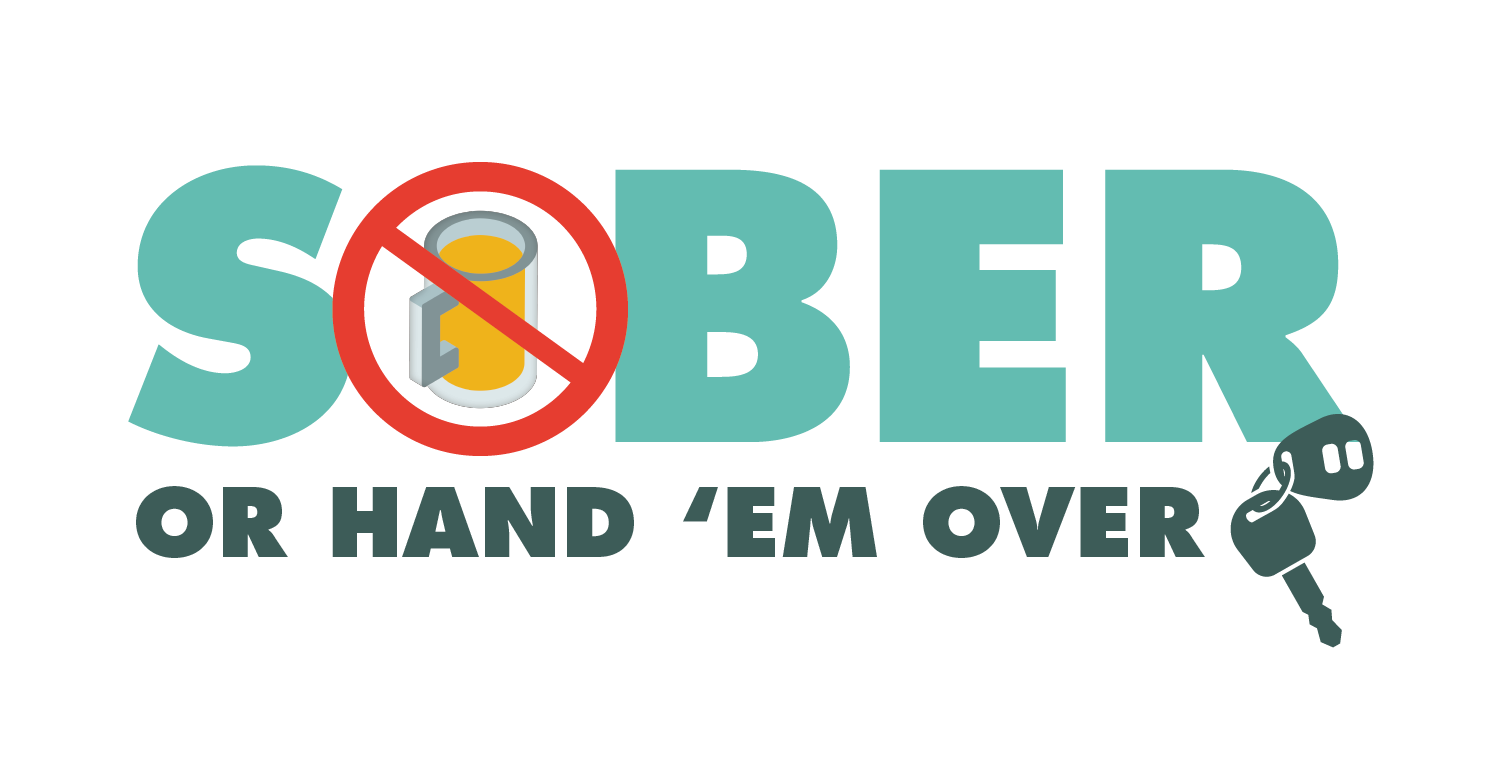 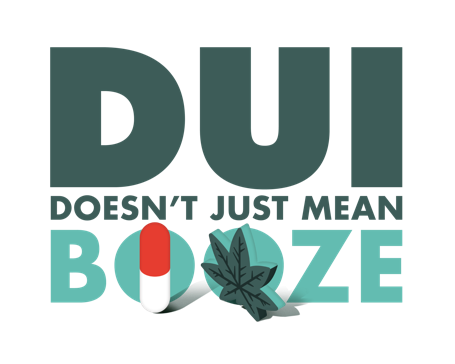 FOR IMMEDIATE RELEASEContact:   at  DUI Checkpoint, Calif. –  while conducting a DUI checkpoint on The checkpoint was held at  from   drivers were cited for operating a vehicle unlicensed or with a suspended/revoked license,  vehicles were contacted.  arrested for other criminal charges. .Checkpoint locations are based on a history of crashes and DUI arrests. The primary purpose of checkpoints is not to make arrests, but to promote public safety by deterring drivers from driving impaired.The  is committed to keeping the public safe when they are traveling. will hold another DUI/Driver’s License checkpoint  Funding for this checkpoint was provided by a grant from the California Office of Traffic Safety, through the National Highway Traffic Safety Administration.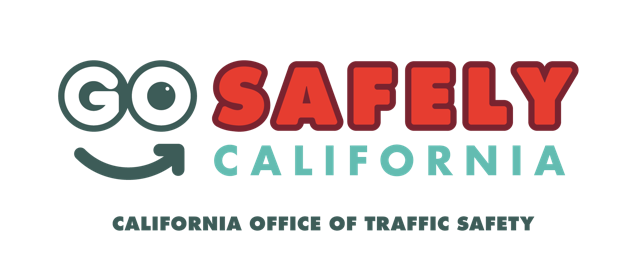 ###